NAVODILA ZA PRIPRAVO PONUDBEza javno naročilo:in vse zainteresirane vabi k oddaji ponudbe, skladne s temi navodili.Vrsta postopka:		Odprti postopek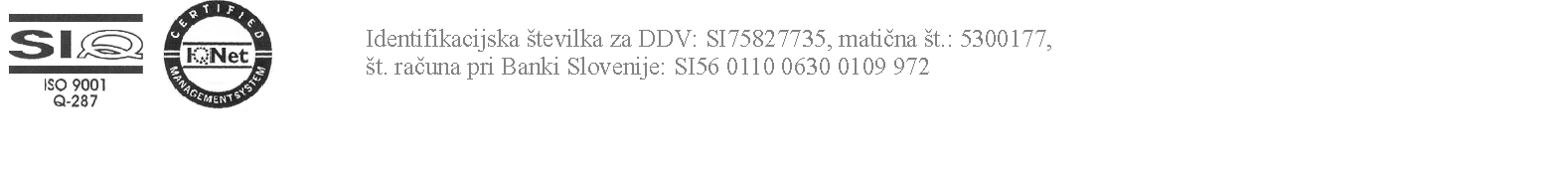 NAVODILA ZA PRIPRAVO PONUDBEVsebinaNAVODILA ZA PRIPRAVO PONUDBE	11.	OSNOVNI PODATKI O NAROČILU	32.	PRAVILA POSLOVANJA	52.1	Pravna podlaga	52.2	Pomen izrazov v navodilih	52.3	Pojasnila in spremembe razpisne dokumentacije	52.4	Zaupnost  in javnost podatkov	52.5	Obličnost ponudbe	52.6	Finančna zavarovanja	62.7   Predložitev ponudbe	82.8 	Odpiranje ponudb	82.9	Pregled in presoja ponudb	82.10	Obvestilo o oddaji naročila	92.11	Pravno varstvo	92.12	Sklenitev pogodbe	93.	POGOJI IN MERILA ZA IZBOR PONUDB	103.1    Razlogi za izključitev so:	103.2    Pogoji za sodelovanje	113.3	Merila za izbiro najugodnejše ponudbe	154.	IZDELAVA PONUDBE	164.1.	Ponudbena dokumentacija	161.	OSNOVNI PODATKI O NAROČILUDGD in PZI, ki zaradi preobsežnosti nista objavljena na internetni strani naročnika, lahko ponudniki v digitalni obliki prevzamejo pri inženirju SLOMAN d.o.o. Tehnološki park 19, objekt B, 1000 Ljubljana na podlagi predhodne pisne zahteve na: luka.matjaz@sloman.eu2.	PRAVILA POSLOVANJA2.1	Pravna podlagaNaročilo se oddaja na podlagi veljavnih predpisov, ki urejajo javno naročanje in javne finance v Republiki Sloveniji ter predpisov s področja predmeta naročila.2.2	Pomen izrazov v navodilihGospodarski subjekt je pravna ali fizična oseba, ki nastopa v ponudbi in prevzema dela, ki so predmet naročila ali ponudniku zagotavlja kapacitete za izvedbo naročila.Ponudnik je gospodarski subjekt (ali skupina takih subjektov), ki odda ponudbo.Izvajalec je ponudnik, s katerim je sklenjena pogodba za izvedbo naročila.Glavni izvajalec je ponudnik, s katerim je sklenjena pogodba za izvedbo naročila, kjer sodelujejo tudi podizvajalci.ESPD je enotni evropski dokument v zvezi z oddajo javnega naročila (79. člen ZJN-3) in predstavlja uradno izjavo gospodarskega subjekta, da ne obstajajo razlogi za njegovo izključitev in da izpolnjuje naročnikove pogoje za sodelovanje.2.3	Pojasnila in spremembe razpisne dokumentacijeVse zahteve za dodatne informacije v zvezi s postopkom se posredujejo na portal javnih naročil www.enarocanje.si (zahtevo za pojasnila razpisne dokumentacije mora ponudnik posredovati pravočasno, najkasneje dne 18.1.2021 do 10.ure, da bo lahko naročnik pripravil in objavil odgovor najkasneje dne 21.1.2021. Pojasnila in spremembe so sestavni del razpisne dokumentacije in jih je treba upoštevati pri pripravi ponudbe.2.4	Zaupnost  in javnost podatkovKot zaupen bo varovan le tisti ponudnikov podatek, ki je po zakonu lahko opredeljen za osebni ali tajni podatek ali poslovna skrivnost in je kot tak v predloženi dokumentaciji vsak zase vidno označen in utemeljen. 2.5	Obličnost ponudbe2.5.1	Samostojna ponudbaSamostojna je tista ponudba, v kateri nastopa samo en gospodarski subjekt (samostojni ponudnik), ki sam izpolnjuje vse razpisane pogoje in zahteve ter sam s svojimi znanji in zagotovljenimi zmogljivostmi v celoti prevzema izvedbo naročila.2.5.2Skupna ponudbaSkupna ponudba je ponudba, v kateri kot ponudnik nastopa več gospodarskih subjektov (v nadaljevanju: partnerjev) skupaj. Partnerji so med seboj enakopravni in v razmerju do naročnika neomejeno solidarno odgovarjajo za izvedbo celotnega naročila. Iz obrazcev ESPD mora biti razvidno, kdo so partnerji, kdo je vodilni, ki jih zastopa ter katera dela in za kakšno ceno vsak prevzema svoja dela.Naročnik si pridržuje pravico, da pred sklenitvijo pogodbe zahteva pisni dogovor o skupnem nastopanju, iz katerega bodo razvidna medsebojna razmerja in obveznosti vseh partnerjev.2.5.3	Ponudba s podizvajalciPonudnik lahko določen del javnega naročila odda v izvedbo podizvajalcu v skladu s 94.čl. (ZJN-3). V ponudbi s podizvajalci mora biti navedeno kateri del naročila in za kakšno ceno bo izvedel posamezni podizvajalec in kateri del naročila bo neposredno izvedel sam ponudnik kot glavni izvajalec. V ponudbi mora biti za vsakega podizvajalca izkazano izpolnjevanje pogojev iz točke 3.1, 3.2.1 in 3.2.2.2 teh navodil ter tistih točk navodil zaradi katerih so imenovani, v zvezi z oddajo javnega naročila.V primeru neposrednega plačila mora ponudnik v ponudbi predložiti za vsakega podizvajalca še zahtevo za neposredno plačilo in soglasje podizvajalca za neposredna plačila, če je le ta zahteval. V razmerju do naročnika ponudnik v celoti odgovarja za izvedbo naročila.2.6	Finančna zavarovanjaFinančna zavarovanja lahko izdajo: banka v državi naročnika alituja banka preko korespondenčne banke v državi naročnika.2.6.1	Zavarovanje za resnost ponudbeKot zavarovanje za resnost ponudbe mora ponudnik (pri skupni ponudbi katerikoli partner) predložiti finančno zavarovanje v obliki bančne garancije skladno z vzorcem iz razpisne dokumentacije (obrazec 9), v višini 20.000,00 EUR in z veljavnostjo najmanj do 31. 5. 2021.Finančno zavarovanje za resnost ponudbe naročnik unovči, če ponudnik:umakne ponudbo po poteku roka za prejem ponudb;ne sklene pogodbe v določenem roku,v skladu s pogodbo ne predloži finančnega zavarovanja za dobro izvedbo pogodbenih obveznosti,v roku 15 delovnih dni od prejema poziva k podpisu pogodbe o izvedbi predmetnega javnega naročila ni pridobil priznanj poklicne kvalifikacije po Gradbenem zakonu (GZ) za vse ključne kadre, določene v razpisni dokumentaciji in jih predložil v kopiji naročniku.2.6.2	Zavarovanje za dobro izvedbo pogodbenih obveznostiIzvajalec je dolžan, skladno z določili pogodbe in vzorcem iz razpisne dokumentacije, najkasneje v roku 15 delovnih dni od prejema sklenjene pogodbe naročniku izročiti finančno zavarovanje za dobro izvedbo pogodbenih obveznosti v višini 5% pogodbene vrednosti (z DDV) v obliki bančne garancije skladno z vzorcem iz razpisne dokumentacije z veljavnostjo še najmanj 30 dni po izteku roka za dokončanje vseh del.Izvajalec predloži dve ločeni bančni garanciji, eno ki glasi na občino Hrpelje -Kozina v višini 5% (z DDV) vrednosti del po pogodbi za naslednja dela:1.1 javna pot5 vodovod 6 cestna razsvetljava v njenem deležu11 Fekalna kanalizacija 12 Geomehanski nadzor v njenem deležutemu ustrezna nepredvidena dela in drugo garancijo, ki glasi na Direkcijo RS za infrastrukturo v višini 5% (z DDV) za naslednja dela:1.2 Cesta k postajališču 2 Nadvoz 3 Sanacija poslopja4 Rušitev nadvoza 6 Cestna razsvetljava v njenem deležu7 Vozna mreža 8 SVTK vodi 9 Električni vodi 10 Telekomunikacijski vodi 12 Geomehanski nadzor v njenem deležutem postavkam ustrezna Nepredvidena dela Osnova za izračun vrednosti posamezne garancije so deleži ponudbenih vrednosti za občino Hrpelje Kozina in Direkcijo RS za infrastrukturo, prikazani v Rekapitulaciji ponudbenega predračuna – obrazec 8.Finančno zavarovanje za dobro izvedbo pogodbenih obveznosti naročnik lahko unovči, če izvajalec svojih obveznosti do naročnika ne izpolni skladno s pogodbo oz. če ne predloži v skladu s pogodbo finančnega zavarovanja za odpravo napak v garancijskem roku.2.6.3	Zavarovanje za odpravo napak v garancijskem rokuIzvajalec je dolžan izročiti dve ločeni finančni zavarovanji za odpravo napak v garancijskem roku skladno s pogodbo, eno ki glasi na Občino Hrpelje - Kozina v višini 5 % pogodbene vrednosti z DDV oziroma na podlagi končnega obračuna del za naslednja dela:1.1 Javna pot5 Vodovod 6 cestna razsvetljava v njenem deležu11 Fekalna kanalizacija 12 Geomehanski nadzor v njenem deležuin drugo garancijo, ki glasi na Direkcijo RS za infrastrukturo v višini 5 % z DDV za naslednja dela:1.2 Cesta k postajališču 2 Nadvoz 3 Sanacija poslopja4 Rušitev nadvoza 6 Cestna razsvetljava v njenem deležu7 Vozna mreža 8 SVTK vodi 9 Električni vodi 10 Telekomunikacijski vodi 12 Geomehanski nadzor v njenem deležuOsnova za izračun vrednosti posamezne garancije so vrednosti iz končnega obračuna in skladne z deleži prikazanimi v rekapitulaciji ponudbenega predračuna – obrazec 8, za občino Hrpelje Kozina in Direkcijo RS za infrastrukturo.Obe garanciji morata imeti veljavnost še 30 dni po izteku garancijskega roka.2.7  Predložitev ponudbePonudbo se predloži v elektronski obliki skladno z Navodili za uporabo informacijskega sistema za elektronsko oddajo ponudb e-JN: PONUDNIKI. Navodila so objavljena na spletnem naslovu https://ejn.gov.si/eJN2 in so sestavni del razpisne dokumentacije. Za uporabo informacijskega sistema e-JN in elektronsko oddajo ponudbe se mora pooblaščena oseba ponudnika v ta sistem registrirati kot uporabnik. Ob oddaji ponudbe informacijski sistem e-JN zabeleži čas oddaje in identiteto uporabnika. Oddana ponudba pridobi status »ODDANA« in je skladno z zakonom (Obligacijski zakonik) zavezujoča za čas njene veljavnosti. Oddano ponudbo se lahko do roka za oddajo ponudb umakne, spremeni ali predloži drugo, po tem roku pa to ni več mogoče.2.8 	Odpiranje ponudbOb uri, določeni za javno odpiranje ponudb informacijski sistemu e-JN avtomatično prikaže imena ponudnikov in omogoči dostop do ponudnikovega pdf dokumenta, naloženega v sistemu e-JN pod razdelek »Predračun«.2.9	Pregled in presoja ponudbNaročnik lahko skladno z zakonom od ponudnika zahteva odpravo pomanjkljivosti v predloženih listinah, soglasje k odpravi računskih napak ter pojasnila ali dodatna (stvarna) dokazila za navedbe v ponudbi. Dodajanje ali menjanje nominiranih kadrov in referenc ni dopustno. Gospodarski subjekt se izključi, če v določenem roku ne odpravi pomanjkljivosti oziroma ne predloži ustreznih pojasnil ali dodatnih dokazil. V primeru utemeljenega suma, da je gospodarski subjekt predložil neresnično izjavo ali ponarejeno oziroma spremenjeno listino kot pravo, bo naročnik Državni revizijski komisiji za revizijo postopkov oddaje javnih naročil skladno z zakonom podal predlog za uvedbo postopka o prekršku.2.10	Obvestilo o oddaji naročilaNaročnik sprejme odločitev o oddaji naročila in jo objavi na portalu javnih naročil. Po sprejemu odločitve o oddaji naročila lahko naročnik iz razlogov in na način, kot je določeno z zakonom odstopi od sklenitve pogodbe oziroma izvedbe javnega naročila.Naročnik lahko v skladu z Zakonom o javnem naročanju po pravnomočnosti odločitve o oddaji javnega naročila do sklenitve pogodbe o izvedbi javnega naročila odstopi od izvedbe javnega naročila iz utemeljenih razlogov, da predmeta javnega naročila ne potrebuje več ali da nima potrjenega investicijskega programa ali  da zanj nima zagotovljenih finančnih sredstev ali da se pri naročniku pojavi utemeljen sum, da je bila ali bi lahko bila vsebina pogodbe posledica storjenega kaznivega dejanja ali da so nastale druge izredne okoliščine, na katere naročnik ni mogel vplivati in jih predvideti ter zaradi katerih je postala izvedba javnega naročila nemogoča. Ponudniki ponudbo oddajajo z zavedanjem, da v nobenem izmed predvidenih primerov ne bodo upravičeni do povračila stroškov priprave ponudbe, stroškov finančnih zavarovanj in/ali morebitne neposredne ali posredne škode, ki bi jim lahko nastala zaradi zavrnitve vseh ponudb s strani naročnika. Če naročnik odstopi od izvedbe javnega naročila, z izbranim ponudnikom ne bo sklenil pogodbe o izvedbi javnega naročila, o svoji odločitvi in o razlogih, zaradi katerih odstopa od izvedbe javnega naročila, pa bo pisno obvestil ponudnike. 
2.11	Pravno varstvoPonudnikom je pravno varstvo zagotovljeno po Zakonu o pravnem varstvu v postopkih javnega naročanja.2.12	Sklenitev pogodbeIzbrani ponudnik je dolžan najkasneje v roku 15 delovnih dni od prejema pogodbe v podpis naročniku vrniti podpisano pogodbo, sicer bo naročnik sklepal, da ponudnik od podpisa pogodbe odstopa in bo vnovčil zavarovanje za resnost ponudbe. Pogodba je sklenjena, ko jo podpišejo vse pogodbene stranke in postane veljavna pod pogojem, da izbrani ponudnik pravočasno predloži finančno zavarovanje za dobro izvedbo pogodbenih obveznosti.Naročniku je z zakonom prepovedano skleniti pogodbo s ponudnikom, ki je uvrščen v evidenco poslovnih subjektov iz 35. člena Zakona o integriteti in preprečevanju korupcije, že sklenjene pogodbe s takšnim ponudnikom pa so nične.Izbrani ponudnik mora v roku 8 dni od prejema naročnikovega poziva posredovati izjavo s podatki o:svojih ustanoviteljih, družbenikih, vključno s tihimi družbeniki, delničarjih, komanditistih ali drugih lastnikih in podatke o lastniških deležih navedenih oseb,gospodarskih subjektih, za katere se glede na določbe zakona, ki ureja gospodarske družbe šteje, da so z njim povezane družbe.To izjavo oziroma podatke je naročnik na zahtevo dolžan predložiti Komisiji za preprečevanje korupcije. Če se izkaže, da je ponudnik predložil lažno izjavo oziroma dal neresnične podatke o navedenih dejstvih, ima to za posledico ničnost pogodbe.3.	POGOJI IN MERILA ZA IZBOR PONUDB3.1	Razlogi za izključitev so:3.1.1	Gospodarski subjekt ali oseba, ki je članica upravnega, vodstvenega ali nadzornega organa tega gospodarskega subjekta ali ki ima pooblastilo za njegovo zastopanje, odločanje ali nadzor v njem je bil pravnomočno obsojen zaradi kaznivih dejanj iz 1. odstavka 75. člena Zakona o javnem naročanju (ZJN-3).3.1.2	Gospodarskemu subjektu je bila v zadnjih treh letih pred potekom roka za oddajo ponudb s pravnomočno odločbo pristojnega organa Republike Slovenije ali druge države članice ali tretje države dvakrat ali večkrat izrečena globa zaradi prekrška v zvezi s plačilom za delo.3.1.3	Gospodarski subjekt ne izpolnjuje obveznih dajatev in drugih denarnih nedavčnih obveznosti v skladu z zakonom, ki ureja finančno upravo, ki jih pobira davčni organ v skladu s predpisi države, v kateri ima sedež, ali predpisi države naročnika. Šteje se, da gospodarski subjekt ne izpolnjuje obveznosti iz prejšnjega stavka, če vrednost teh neplačanih zapadlih obveznosti na dan oddaje ponudbe znaša 50 eurov ali več ali če na dan oddaje ponudbe ni imel predloženih vseh obračunov davčnih odtegljajev za dohodke iz delovnega razmerja za obdobje zadnjih petih let do dne oddaje ponudbe. 3.1.4	Nad gospodarskim subjektom se je začel postopek zaradi insolventnosti ali prisilnega prenehanja po zakonu, ki ureja postopek zaradi insolventnosti in prisilnega prenehanja, ali postopek likvidacije po zakonu, ki ureja gospodarske družbe, če njegova sredstva ali poslovanje upravlja upravitelj ali sodišče, ali če so njegove poslovne dejavnosti začasno ustavljene, ali če se je v skladu s predpisi druge države nad njim začel postopek ali pa je nastal položaj z enakimi pravnimi posledicami.3.1.5	Gospodarski subjekt je na dan, ko poteče rok za oddajo ponudb, izločen iz postopkov oddaje javnih naročil zaradi uvrstitve v evidenco gospodarskih subjektov z negativnimi referencami.dokazilo:	Izpolnjen ESPD za vsak gospodarski subjekt, ki nastopa v ponudbiopombe:	Razlogi za izključitev veljajo za vsak gospodarski subjekt (ponudnik, partner, podizvajalec), ki nastopa v ponudbi oziroma sodeluje pri izvedbi naročila. Za navedbe, ki jih ni možno ali jih naročnik ne uspe preveriti na podlagi soglasja za vpogled v uradnih evidencah državnih organov ali organov lokalnih skupnosti si naročnik pridržuje pravico, da zahteva dodatne informacije ali (stvarna) dokazila o izpolnjevanju pogojev ali izjave podane pred pravosodnim ali upravnim organom, notarjem ali pristojnim organom poklicnih ali gospodarskih subjektov v državi, kjer ima gospodarski subjekt svoj sedež in lahko zahteva soglasja za vpogled v kazensko evidenco fizičnih in pravih oseb.Zaželeno je, da ponudniki že v ponudbi predložijo potrdila o nekaznovanosti za pravne in fizične osebe, ki niso starejša od 4 mesecev šteto od oddaje ponudbe.Naročnik bo do 15. aprila 2021 kot zadosten dokaz v zvezi s prvim odstavkom 75. člena ZJN-3 upošteval izjavo, dano v ponudbi, če gospodarski subjekt, iz razlogov povezanih z ukrepi zaradi preprečevanja okužbe s SARS-CoV-2, ne more zagotoviti ustreznih dokazil oziroma do teh dokazil iz enakih razlogov ne more dostopati naročnik, kadar jih je dolžan pridobiti sam.3.2	Pogoji za sodelovanje3.2.1	Ustreznost za opravljanje poklicne dejavnosti3.2.1.1	Gospodarski subjekt je registriran za opravljanje dejavnosti, ki je predmet naročila in jo prevzema v ponudbi.dokazilo: Izpolnjen ESPD za vsak gospodarski subjekt, ki nastopa v ponudbi.3.2.2	Ekonomsko finančni položaj3.2.2.1	Ponudnik je imel v zadnjih treh poslovnih letih (če posluje manj kot 3 leta, v obdobju, odkar posluje) povprečni čisti letni prihodek vsaj v višini 5.000.000,00 EUR (pri skupni ponudbi se čisti letni prihodek med partnerji sešteva).dokazilo:	Izpolnjen ESPD obrazec za ponudnika.opomba:	Naročnik si pridržuje pravico, da navedbe preveri ter zahteva dokazila iz katerih je razvidno izpolnjevanje tega pogoja. V primeru skupne ponudbe navedeni pogoj lahko partnerji izkazujejo kumulativno.3.2.2.2	Gospodarski subjekt na dan oddaje ponudbe nima blokiranega nobenega transakcijskega računa.dokazilo: Izpolnjen ESPD za vsak gospodarski subjekt, ki nastopa v ponudbi.opomba:	Naročnik si pridržuje pravico, da navedbe preveri ter zahteva dokazila iz katerih je razvidno izpolnjevanje tega pogoja. Pogoj mora izpolnjevati v skupni ponudbi tudi vsak partner.3.2.3	Tehnična in strokovna sposobnost3.2.3.1	Zagotovljene morajo biti potrebne tehnične zmogljivosti (vozila, mehanizacija in oprema) za kvalitetno izvedbo celotnega naročila v predvidenem roku, skladno z zahtevami iz razpisne dokumentacije (Specifikacija naročila), pravili stroke ter predpisi in standardi s področja predmeta naročila.dokazilo:	izpolnjen ESPD in izpolnjen obrazec 4 - PODATKI O GOSPODARSKEM SUBJEKTU 3.2.3.2	Zagotovljene morajo biti potrebne kadrovske zmogljivosti za kvalitetno izvedbo celotnega naročila v predvidenem roku, skladno z zahtevami iz razpisne dokumentacije (Specifikacija naročila), predpisi in standardi s področja predmeta naročila ter delovnopravno zakonodajo.Ponudnik mora izkazati svojo usposobljenost z delovno skupino, v katero morajo biti vključeni naslednji strokovnjaki:Opombe: Vsak kader razen vodja gradnje del lahko prevzame le eno mesto v delovni skupini.  Vodja gradnje lahko pokriva še eno področje, pri čemer mora izpolnjevati pogoje za obe področji.              Vsi pridobljeni osebni podatki bodo uporabljeni samo za potrebe tega postopka javnega naročanja in bodo varovani skladno z Zakonom o varstvu osebnih podatkov (Ur. list RS 94/07 - uradno prečiščeno besedilo).Ponudnik lahko glede pogojev v zvezi s kadrovsko sposobnostjo uporabi kadrovske zmogljivosti drugih subjektov pod pogojem, da bodo slednji izvajali storitve, za katere se zahtevajo te zmogljivosti, gospodarski subjekt pa mora v ponudbi nastopati kot partner ali kot podizvajalec.Za izkazovanje referenc vseh strokovnjakov morajo biti investicije zaključene: za investicije izvedene na podlagi gradbenega dovoljenja, šteje kot ustrezna referenca, če je za objekt pridobljeno uporabno dovoljenje in obratovalno dovoljenje, v kolikor ga je bilo potrebno pridobiti;za investicije, ki so izvedene kot VDJK se šteje kot ustrezna referenca, če je za objekt pridobljeno obratovalno dovoljenje.dokazilo:	izpolnjen ESPD in izpolnjen obrazec PODATKI O KADROVSKIH ZMOGLJIVOSTIH – obrazec 5Zaželeno je, da ponudnik v ponudbi priloži tudi referenčna potrdila potrjena s strani investitorja.	opomba:	Naročnik si pridržuje pravico, da navedbe preveri ter zahteva dokazila o zagotavljanju kadrovske sposobnosti (referenčna potrdila, dokazilo o zaposlitvi, pogodbo ali drug enakovreden dokument, …).	Za kadre za katere se zahteva, da so vpisani v IZS oz. v kolikor ob oddaji ponudbe še niso vpisani v imenik pooblaščenih inženirjev IZS, mora ponudnik na poziv naročnika podati izjavo, da izpolnjujejo vse predpisane pogoje za vpis in da bo v primeru, če bo na razpisu izbran, pred podpisom pogodbe predložil dokazilo o tem vpisu.3.2.3.3	Ponudnik oziroma sodelujoči gospodarski subjekti morajo izkazati v zadnjih petih letih pred objavo predmetnega naročila naslednje uspešno izvedene referenčne posle:Izgradnja novega nadvoza razpetine najmanj 10 m ali podvoza  razpetine najmanj 4,5 m na glavni železniški progi ali rekonstrukcijo nadvoza  razpetine vsaj 10 m ali podvoza razpetine vsaj 4,5 m na glavni železniški progi v pogodbeni vrednosti vsaj 300.000,00 EUR brez DDV.Izvedba del na prestavitvi SVTK naprav v dolžini vsaj 50 m na železniški progi.Izvedba del na prestavitvi vozne mreže v dolžini vsaj 50 m na železniški progi.Izvedba del na novogradnji ali rekonstrukciji lokalne ali državne ceste v dolžini vsaj 200 metrov, s pripadajočo komunalno infrastrukturo.        dokazilo:	Izpolnjen obrazec REFERENCA GOSPODARSKEGA SUBJEKTA – Obrazec 6.Zaželeno je, da ponudnik v ponudbi priloži tudi referenčna potrdila potrjena s strani investitorja.opombe:	 Naročnik si pridržuje pravico, da navedbe preveri ter zahteva dodatna dokazila za posamezno referenčno delo.V kolikor je ponudnik referenčna dela izvedel kot partner v skupnem nastopu, mora izkazati, da je referenčna dela s katerimi izkazuje izpolnjevanje zgoraj navedenih pogojev dejansko izvedel.3.2.3.4 Uredba o zelenem javnem naročanjuPonudnik bo upošteval Uredbo o zelenem javnem naročanju.dokazilo: Izpolnjena izjava o izpolnjevanju okoljskih zahtev iz Uredbe o zelenem javnem naročanju (Ur. list RS, št. 51/17 in 64/19) - IZJAVA O IZPOLNJEVANJU OKOLJSKIH ZAHTEV IZUREDBE O ZELENEM JAVNEM NAROČANJU – Obrazec 7. 3.2.3.5 Primernost gospodarskega subjekta v skladu z določili Interventnega zakona za odpravo ovir pri izvedbi pomembnih investicij za zagon gospodarstva po epidemiji COVID-19   Naročnik bo na podlagi prvega odstavka 11. člena Interventnega zakona za odpravo ovir pri izvedbi pomembnih investicij za zagon gospodarstva po epidemiji COVID-19 (IZOOPIZG) v postopku javnega naročila uporabljal Sporočilo Komisije Smernice o udeležbi ponudnikov in blaga tretje države na trgu javnih naročil EU (UL C št. 271 z dne 13. 8. 2019, str. 43; v nadaljevanju: Sporočilo Komisije) kot je navedeno v nadaljevanju.Naročnik bo Sporočilo Komisije v delu dostopa ponudnikov in blaga iz tretje države do trga javnih naročil EU uporabljal na način, da bo kot nedopustne ponudbe iz postopka javnega naročila izključil ponudbe, pri katerih v katerikoli vlogi (ponudnik, vodilni partner, partner, podizvajalec) sodeluje gospodarski subjekt s sedežem v državi, ki nima v okviru Svetovne trgovinske organizacije (STO) sklenjenega Sporazuma o vladnih naročilih (GPA). Ne glede na prejšnji odstavek naročnik ne bo izključil ponudbe, pri kateri v katerikoli vlogi (ponudnik, vodilni partner, partner, podizvajalec) sodeluje gospodarski subjekt s sedežem v državi, ki ima z Republiko Slovenijo sklenjen dvo ali večstranski mednarodni sporazum, ki gospodarskemu subjektu omogoča sodelovanje v predmetnem postopku javnega naročila v Republiki Sloveniji.Naročnik si pridržuje pravico, da v fazi pregleda ponudnika pozove k predložitvi dokazila (kopija sporazuma), iz katerega izhaja, da ima gospodarski subjekt zagotovljen dostop do postopkov javnega naročanja v Republiki Sloveniji.Če bo naročnik menil, da je ponudba ponudnika iz tretje države glede na njegove zahteve neobičajno nizka glede na cene na trgu ali v zvezi z njo obstaja dvom o možnosti izpolnitve naročila, bo od ponudnika zahteval tudi pojasnila in dokazila o obstoju oz. neobstoju subvencije tretje države ali druge oblike državno podprtega financiranja. Skladno s točko »2.3 Zavrnitev neobičajno nizkih ponudb« Sporočila Komisije bo naročnik lahko zavrnil ponudbo brez dokazovanja, kadar kljub zbranim dokazom ne bo prepričan, da bo ponudnik iz tretje države lahko izvedel naročilo po ponujeni ceni ali strošku ter v skladu z razpisno dokumentacijo in vsemi veljavnimi pravnimi obveznostmi, ter da ni prejel kakršnekoli finančne pomoči svoje države.dokazilo:  ESPD za vsak gospodarski subjekt, ki nastopa v ponudbi3.3	Merila za izbiro najugodnejše ponudbeMerilo za izbiro najugodnejše ponudbe je najnižja ponudbena cena z DDV.V primeru, da je ponudbena cen dveh ali več prejetih ponudb enaka, je najugodnejša tista, ki je bila oddana prej.4.	IZDELAVA PONUDBE4.1.	Ponudbena dokumentacijaPonudbena dokumentacija mora biti napisana v slovenskem jeziku ter izdelana skladno z zahtevami in predlogami iz razpisne dokumentacije. Sestavljajo jo naslednje listine:Izpolnjeni obrazci, tabele in dokumentiPonudba obrazec 1ESPD (za vsak gospodarski subjekt: vodilni partner, partner, podizvajalec) Podatki o gospodarskem subjektu in dokazila o usposobljenostiPODATKI O GOSPODARSKEM SUBJEKTU – obrazec 4PODATKI O KADROVSKIH ZMOGLJIVOSTIH – obrazec 5REFERENCA GOSPODARSKEGA SUBJEKTA – obrazec 6IZJAVA O IZPOLNJEVANJU OKOLJSKIH ZAHTEV IZ UREDBE O ZELENEM JAVNEM NAROČANJU – obrazec 7Ponudbeni predračun Excelova tabela Zavarovanje za resnost ponudbe Pooblastilo za pridobitev podatkov iz kazenske evidence – obrazec 10Druge prilogeKALKULATIVNE OSNOVE – za zahtevane elemente – obrazec 11ANALIZE ENOTNIH CEN – za zahtevane postavke – obrazec 12Listine se izpolni ter podpiše in žigosa, kjer je to določeno. Ponudbo se predloži v elektronski obliki skladno z Navodili za uporabo informacijskega sistema za elektronsko oddajo ponudb e-JN: PONUDNIKI. Navodila so objavljena na spletnem naslovu https://ejn.gov.si/eJN2 in so sestavni del razpisne dokumentacije. Navedbe v predloženih listinah morajo izkazovati aktualna in resnična stanja ter morajo biti dokazljive. Enakovredno veljajo kopije oz. sceni zahtevanih dokumentov, potrdil in izpiskov.4.1.1. Ponudba–obrazec 1V listini »Ponudba« morajo biti navedeni vsi zahtevani podatki, pri čemer morajo biti izpolnjene naslednje zahteve: Pri skupni ponudbi se kot ponudnika navede vse partnerje.V ponudbeni ceni morajo biti zajeti vsi stroški in dajatve povezane z izvedbo naročila, vključno z davkom na dodano vrednost (DDV). Poleg ponudbene cene morata biti navedena skupna predračunska vrednost (brez DDV) in znesek davka (DDV) na to vrednost. Vse vrednosti morajo biti v valuti EUR. Popusti na predračunske vrednosti niso dopustni.Ponudbeni rok mora biti enak kot je zahtevan v teh navodilih.Ponudba mora veljati za celotno naročilo.Ponudba mora veljati še najmanj do 24. 5. 2021.Ponudbeni rok za izvedbo naročila ne sme presegati razpisanega.Pri skupni ponudbi se podpišejo vsi partnerji ali vodilni partner s pooblastilom.4.1.2. ESPD – obrazec 3Naročnik v prilogi objavlja ESPD naročnika v .xml obliki, za izpolnitev ESPD obrazca. Vsak gospodarski subjekt, ki nastopa v ponudbi mora glede na prevzeti posel predložiti zahtevana dokazila o izpolnjevanju pogojev za priznanje sposobnosti (izpolnjen  in podpisan ESPD obrazec), pri čemer morajo v ponudbi priložiti tudi ESPD/je za vse gospodarske subjekte, ki je/so vsebinsko enak/i podpisanemu/im v ponudbi. 4.1.3. Podatki o gospodarskem subjektu in dokazila o usposobljenostiGospodarski subjekt lahko v ponudbi nastopa kot samostojni ponudnik, kot glavni izvajalec, kot vodilni partner v skupni ponudbi, kot partner v skupni ponudbi, kot podizvajalec ali kot subjekt, ki ponudniku zagotavlja kapacitete za izvedbo predmetnega naročila. Če v ponudbi nastopa samo en gospodarski subjekt se šteje, da vsa dela, ki so predmet naročila prevzema sam kot samostojni ponudnik. Če v ponudbi nastopa več gospodarskih subjektov, vsak poleg osebnih podatkov navede tudi dela, ki jih prevzema, ter vrednost teh del (brez DDV). Prevzeta dela morajo biti navedena in strukturirana tako, da jih je po vsebini in/ali vrednosti mogoče primerjati s predloženimi referencami za ta dela. Ponudniki, ki nimajo sedeža v Republiki Sloveniji, morajo za vročanje v tem postopku javnega naročila v skladu Zakonom o upravnem postopku imenovati pooblaščeno osebo za vročanje v Republiki Sloveniji.Prevzeti posel lahko izvaja le gospodarski subjekt, ki izkaže izpolnjevanje zahtev naročnika iz teh navodil.Naslednja dokazila se ustrezno izpolnjena zloži po vrsti kot si slede pogoji za priznanje sposobnosti, in sicer najprej za ponudnika oziroma vodilnega partnerja, nato za partnerje in podizvajalce:PODATKI O GOSPODARSKEM SUBJEKTU – obrazec 4PODATKI O KADROVSKIH ZMOGLJIVOSTIH – obrazec 5REFERENCA GOSPODARSKEGA SUBJEKTA – obrazec 6IZJAVA O IZPOLNJEVANJU OKOLJSKIH ZAHTEV IZ UREDBE O ZELENEM JAVNEM NAROČANJU – obrazec 74.1.4. Ponudbeni predračun – obrazec 8Sestavni del ponudbe je excelova tabela s skupnim popisom del. Tabela ima poleg podmape v kateri je rekapitulacija vseh stroškov še podmape za posamezna dela. V teh posameznih tabelah je:opis postavkeenota merekoličinacena na enoto, ki je prazno polje invrednost produkta količine in cene, ki se avtomatsko izračunaizračunajo se tudi posamezni seštevki, rekapitulacija in skupna vrednost ponudbePonudnik vpisuje le cene na enoto. Ostale kolone se ne smejo in ne morejo spreminjati.4.1.5 Splošne zahteveV ponudbi mora biti predložen izpolnjen Ponudbeni predračun. Ponudbeni predračun ponudniki izdelajo na osnovi objavljenega ponudbenega predračuna, ki ga izpolnijo s ponudnikovimi cenami. Predračun sestavljata rekapitulacija predračunske vrednosti za izvedbo in podrobna specifikacija te vrednosti, strukturirana po vrstah del, navedenih v specifikaciji naročila. Ponudnik izpolni s cenami vse pozicije. Slednje pomeni, da če ponudnik v katero izmed pozicij v ponudbenem predračunu vpiše ceno 0 EUR ali pozicije ne izpolni, da jo ponuja zastonj. V primeru, da ponudnik pozicijo prečrta, pa pomeni, da posamezne postavke ne ponuja; tako ponudbo bo naročnik kot nepopolno izločil.Cene v predračunu (zaokrožene na dve decimalki) se navede brez DDV in v valuti EUR. Številka vnesena v stolpec cena/EM mora biti vstavljena na dve decimalki. Ponudbenega predračuna ponudnik ne sme spreminjati. Dovoljen je le vnos zahtevanih podatkov (cene).Predračun mora biti v ponudbi predložen v elektronski obliki (.xls ali .xlsx datoteka in .pdf datoteka). Za presojo je merodajen zapis pdf. Enako velja izpis pdf tudi v primeru, da elektronske oblike .xls ali .xlsx ponudbenega predračuna ni mogoče prebrati. Oblikovanje ponudbene cene (ponudbeni predračun)Upošteva se, da je ponudnik pred pošiljanjem svoje ponudbe obiskal in natančno pregledal gradbišče in okolico, da se je predhodno seznanil z vsemi relevantnimi podatki, da se je seznanil s projektno dokumentacijo, da se je seznanil z obstoječimi cestami in ostalimi prometnimi potmi, da je spoznal vse bistvene elemente, ki lahko vplivajo na organizacijo gradbišča (faznost del), da je preizkusil in kontroliral vse obstoječe vire za oskrbo z materialom ter vse ostale okoliščine, ki lahko vplivajo na izvedbo del, da se je seznanil z vsemi predpisi in zakoni glede plačila taks, davkov in drugih dajatev v Republiki Sloveniji, da je v celoti preučil dokumentacijo o oddaji del, da je prišel do vseh potrebnih podatkov, ki vplivajo na izvedbo del ter da je na podlagi vsega tega tudi oddal svojo ponudbo.Vrednost vseh del, potrebnih za popolno dokončanje prevzetih del po pogodbi, katerih vrednost ni razvidna iz posameznih postavk ponudbenega predračuna, mora biti zajeta v ostalih enotnih cenah ponudbenega predračuna.Cene v ponudbi morajo biti izražene v EUR brez DDV in morajo vključevati vse stroške izvajalca, ki so potrebni za izvedbo naročila (davki, morebitne carine, transportni in zavarovalni stroški, organizacija gradbišča, skladiščenje, prevozi oseb, materiala in opreme, potni stroški, dnevnice, terenski dodatek, stroški preskrbe in nastanitve delavcev, kilometrina, testiranja na sedežu ponudnika, naročnika ali zunanjih izvajalcih, morebitna dovoljenja, takse, prevajanje, svetovanja, materiali, predelave, in podobno). Naročnik naknadno ne bo priznaval nobenih stroškov, ki niso zajeti v ponudbeno ceno.Geomehanski nadzor se bo izvajal po predhodni odobritvi inženirja in obračunal po dokazljivih dejanskih stroških, na podlagi računa izvajalca projektantskega nadzora.Ponudniki morajo v ponudbi ponuditi realne cene za izvedbo posameznih del.Naročnik si pridržuje pravico, da za ključne postavke iz ponudbenega predračuna od ponudnika zahteva analize enotnih cen. Z analizami enotnih cen mora ponudnik izkazovati enake cene po enoti mere postavk, kot so navedene za te postavke v ponudbenem predračunu. Vsa dela se bodo obračunavala po cenah na enoto mere.4.1.5.1. Za vsa razpisana dela ponudniki upoštevajo naslednje:Glede stroškov izvajanja čuvajske službe, stroškov upravljavca ter ovir v prometu morajo ponudniki upoštevati naslednja dejstva: Stroški upravljavca  niso predmet ponudbe ponudnika. Naročnik je sklenil posebno pogodbo z upravljavcem in sicer za izvajanje organizacijskih ukrepov in sodelovanje v času gradnje, načrtovanja in izvajanja zapor, kot tudi stroške upravljavca javne železniške infrastrukture zaradi ovir v prometu. Stroške upravljavca plača naročnik za vsako storitev samo enkrat - prvič. Izbrani ponudnik bo dolžan kriti vse stroške za ponovne aktivnosti upravljavca, ki so potrebne zaradi krivde izbranega ponudnika. Ponudniki morajo v zvezi s tem pri pripravi ponudbe upoštevati zahteve naročnika kot izhajajo iz Elaboratov vodenja železniškega prometa v času gradnje.Čuvajska služba in organiziranje zapor sta predmet ponudbe.Pri planiranju zapor in drugih omejitev oziroma ovir v prometu je potrebno upoštevati organizacijo prometa in predvidene ovire v izdelani projektni dokumentaciji PGD in  PZI  kot maksimalne ovire, ki se lahko omogočijo za izvedbo, pri čemer pa je cilj, da so ovire čim manjše, zapore pa čim bolj optimalno izkoriščene. Pri planiranju zapor in drugih omejitev je potrebno upoštevati zaporedje aktivnosti iz okvirnega terminskega plana, ki je sestavni del projektne dokumentacije PZI  (Elaborata: 9/2 Tehnologija železniškega prometa v času izvajanja del prometa in 9/3 Postopno vključevanje v obratovanje);.Ponudnik na osnovi svoje tehnologije in kapacitet predvidi potrebno število ovir v prometu, ki ne smejo presegati količine oziroma vrednosti iz navedenih elaboratov. Vrednosti se lahko spremenijo samo ob soglasju Naročnika, pri čemer dodatne stroške za ovire izven predvidenih količin oziroma stroškov  nosi izvajalec del, razen za spremembe, na katere izvajalec ni imel ali ni mogel imeti vpliva.Ponudnik se je dolžan v času priprave ponudbe povezati z upravljavcem SŽ - Infrastruktura d.o.o. železniške proge št. 62 cepišče Prešnica - Koper zaradi organiziranja zapor, ki jih bo upošteval v ponudbi. Izbrani ponudnik bo takoj po podpisu pogodbe pripravil usklajen terminski plan zapor s strani upravljavca SŽ - Infrastruktura d.o.o.Vse stroške povezane z organizacijskimi ukrepi ter usklajevanjem z upravljavcem SŽ za pravočasno zagotavljanje potrebnih ovir v prometu ter njegovega sodelovanja nosi izbrani izvajalec (Naročnik bo zgolj kril dejanske stroške upravljavca kot tudi stroške upravljavca javne železniške infrastrukture zaradi ovir v prometu).Izbrani izvajalec del bo moral svojo tehnologijo in terminski plan izvajanja del uskladiti z izvajalci, ki izvajajo dela na istih in sosednjih odsekih po drugih pogodbah. V rekapitulaciji ponudbenega predračuna ponudnik prikaže skupno vrednost del po predračunu. Delom, ki se obračunavajo na osnovi enotnih cen iz Ponudbenega predračuna se doda še 10% te vrednosti,  ki je namenjena obračunu dodatnih del in nujnih nepredvidenih del, katerih vrednost se določi skladno s tč. 21. Splošnih pogojev pogodbe.Za razpisana dela je izdelana dokumentacija DGD in PZI, ki bo izbranemu ponudniku osnova za izdelavo delavniške dokumentacije za vse aktivnosti, ki sodijo v sklop pogodbenih del (za elemente osnovne konstrukcije, opreme, tehnologije…) in tehnoloških elaboratov.Prepovedano je kakršnokoli spreminjanje objavljenega ponudbenega predračuna. V takem primeru bo predmetna ponudba izločena kot nedopustna. Enotne cene iz ponudbenega predračuna so fiksne do zaključka izvedbe predmeta naročila. Davek na dodano vrednost mora biti prikazan posebej, v skladu z obrazcem ponudbenega predračuna in nato zajet v končni ponudbeni vrednosti v obrazcu ponudbe oziroma ponudbenega predračuna. Ponudba in izvajanje del, morajo biti v skladu z določili Splošnih pogojev.  4.1.5.2. Ponudbena cena za izvedbo mora vključevati: stroške izvedbe ukrepov v skladu z Zakonom o varnosti v železniškem prometu (Uradni list RS, št. 30/18 - ZVZelP-1) , in Pravilnikom o pogojih graditev gradbenih objektov in drugih objektov, saditev drevja ter postavljanja naprav v varovalnem progovnem pasu in v varovalnem pasu ob industrijskem tiru (Uradni list SRS, št. 2/87, Uradni list RS, št. 85/00 – ZVZP, 61/07 – ZVZelP in 30/18 – ZVZelP-1) stroške izdelave enotnega elaborata tehnologije železniškega prometa za ves čas izvajanja del, ki so predmet sklenjene pogodbe mora predati kot sestavni del vodilne mape tehnološkega elaborata izvedbe vseh pogodbenih del. V enotnem elaboratu tehnologije železniškega prometa morajo biti prikazane vse potrebne zapore železniškega prometa in drugi potrebni ukrepi (spremembe in prilagoditve tehnoloških procesov dela, uvedbe počasnih voženj, izklopi vodov električne vozne mreže, prestavitve in preureditve SV in TK vodov in naprav, vmesna zavarovanja, ipd.) za zagotovitev čim manjših motenj železniškega prometa ter zagotovitev varnosti železniškega prometa ves čas gradnje,stroške ureditve morebitnih dodatnih začasnih nivojskih prehodov v času izvajanja del z ozirom na tehnologijo gradnje izvajalca in stroške izvedbe začasnih  prehodov, stroške izvajalca za usklajevanje rešitev v enotnem elaboratu tehnologije železniškega prometa z ustreznimi službami upravljavca ter stroške pridobitve njihovega soglasja na elaborat,stroške pridobitve vseh potrebnih dovoljenj skladno z veljavno zakonodajo ter s Pravilnikom o notranjem redu na železnici (Uradni list RS št.  88/08 in 30/18 – ZVZelP-1). Izbrani izvajalec oziroma vsak gospodarski subjekt, ki bo sodeloval pri izvedbi del mora pred pričetkom izvedbe del pridobiti za svoje delavce, ki bodo izvajali dela Dovoljenje za opravljanje dela na železniškem območju, ter nasloviti na pooblaščenega upravljavca Zahtevo za izdajo dovoljenja za opravljanje dela na železniškem območju,stroške varovanj železniških objektov in naprav, stroške, nastale v zvezi z zahtevami predpisov o varstvu pri delu,stroške za označevanje in zavarovanje gradbišča,stroške čiščenja terena, odstranitev ovir, urejanje terena in vrnitev v prvotno stanje.  stroške preprečitve oz. sanacije poškodb zaradi vibracij na objekte. Izvajalec je dolžan pred pričetkom gradnje določiti območja, kjer so pričakovani vplivi vibracij na objekte in izdelati posnetek ničelnega stanja. Izvajalec mora v času gradnje spremljati stanja na objektih in mesečno s poročili obveščati inženirja. Izvajalec je dolžan na svoje stroške izvajati ukrepe za preprečevanje morebitnih poškodb objektov. V primeru poškodb objektov, ki se ugotovijo po končani gradnji glede na primerjavo z posnetki ničelnega stanja, je izvajalec na svoje stroške dolžan zagotoviti ustrezno sanacijo,stroške vzdrževanja javne infrastrukture v času gradnje ter stroške povrnitve javne infrastrukture po končani gradnji v prvotno stanje. Izvajalec je dolžan pred pričetkom izvajanja del v sodelovanju s pooblaščenimi predstavniki upravljavcev in pod nadzorom inženirja pripraviti posnetek stanja obstoječe infrastrukture, ki jo bo uporabljal med gradnjo in v posebnem elaboratu predstaviti ukrepe, ki jih bo v času gradnje izvajal za vzdrževanje infrastrukture, ki jo bo uporabljal. Izvajalec mora v svoji ponudbi upoštevati stroške za izdelavo posnetka stanja obstoječe infrastrukture, za izdelavo elaborata ukrepov, za vzdrževanje infrastrukture in ponovno vzpostavitev infrastrukture v prvotno stanje.stroške za vse ukrepe, ki so potrebni za brezhiben potek organizacije dela, stroške izvedbe in vzdrževanja dostopnih in gradbiščnih poti (vključno s stroški pridobitve vseh potrebnih soglasij in dovoljenj) ter stroške začasne uporabe zemljišč za dostopne poti, vključno s stroški povrnitve zemljišč in obstoječih poti oziroma cest v prvotno stanje po končani gradnji, stroški izdelave elaboratov za izvedbo prometnih zapor cest, stroški pridobivanja ustreznih soglasij in dovoljenj, kot tudi vsi stroški izdelave in vzdrževanja  prometnih zapor, obvozov, gradbenih in drugih priključkov ter drugih ukrepov za normalno odvijanje prometa, stroške del in storitev, ki izhajajo iz zahtev soglasij, oziroma mnenj in projektnih pogojev pristojnih mnenjedajalcev, ki niso posebej specificirani in opredeljeni v posameznih postavkah  ponudbenega predračuna,stroške prestavitev in ureditev komunalno-energetske infrastrukture in naprav (EE, VN, SVTK, vozna mreža, vodovod, TK vodi, javna razsvetljava), če bo ponudnik zaradi svojih potreb ali tehnologije začasno prestavljal ali kakorkoli drugače poškodoval obstoječo ter začasno postavljeno komunalno-energetsko infrastrukturo in naprave, kar vključuje vse stroške izvedenih meritev, pregledov, preizkusov, posnetkov in pridobivanja ustreznih potrdil, atestov in certifikatov ter vse stroške priprave in transporta materiala za kompletno izvedene prestavitve in ureditve komunalno – energetske infrastrukture in naprav, kakor tudi vse stroške ogledov, zakoličb in nadzora pristojnih upravljalcev posameznih vodov,stroške zavarovanja in varovanja gradbenih jam oziroma prostora celotnega gradbišča pred dotoki vode (črpanje, odvodnjavanje, izvedba morebitnih potrebnih vodnjakov, stroške električne energije za črpanje, ponikalnic….),stroške izvedbe vseh izvajalčevih tekočih kontrol kvalitete, vključno z vmesnimi in končnimi poročili, vse v smislu dokazovanja kvalitete izvedenih del,stroški količinskega in kakovostnega prevzema materiala, proizvodov in opreme v proizvodnih obratih proizvajalca, neodvisne strokovne organizacije, vključno s stroški strokovnega dela, prevoznimi stroški in stroški bivanja pooblaščenega predstavnika Naročnika oz. Inženirja,stroške preiskav za pridobitev atestov, preskušanje in za preiskave tehnologije,stroške potrebnih merjenj opravljenih količin in kontrolnih merjenj,stroške dobave in vgradnje pritrdilnega in drobnega materiala, ki so potrebne za izvedbo del skladno z razpisno in projektno dokumentacijo,stroške za odlagališče humusa in ureditev le-tega (deponijo humusa je potrebno po končani gradnji zapisniško predati lokalni skupnosti),v ceni za izvedbo nasipov, kamnite posteljice, tamponov, tirne grede, zasipov objektov, komunalnih vodov in drenaž itd., je potrebno upoštevati tudi dobavo, transport in vgrajevanje teh materialov,v ceni za izvedbo izkopov vgradljivega, nevgradljivega, odvečnega materiala je ponudnik dolžan izbrati začasne in končne deponije po lastnem izboru ter vkalkulirati vse stroške izkopa, nakladanja, transportne stroške (relacija izkop – odlog), stroške razkladanja in deponiranja materiala oziroma ponovno vgrajevanje vgradljivega materiala ter celokupne stroške urejanje deponije (izdelava projektne dokumentacije ter pridobivanje soglasij in dovoljenj, priprava deponije, razgrinjanje in vgrajevanje deponiranega materiala, ureditev odvodnjavanja ter končna ureditev deponije – humuziranje, zatravitev, ipd.) vključno z odškodninami oz. prispevki za deponiranje materiala, v skladu s projektno dokumentacijo,v ceni demontaže obstoječih materialov in naprav je ponudnik dolžan upoštevati tudi stroške pakiranja in dostave demontiranih materialov in opreme v skladišče naročnika,pri rušenju, rezkanju, izkopih in deponiranju gradbenega materiala mora ponudnik upoštevati določila Uredbe o ravnanju z odpadki, ki nastanejo pri gradbenih delih (Uradni list RS št. 34/08), Uredbe o ravnanju z odpadki, ki vsebujejo azbest (Uradni list  RS št. 34/08) ter Uredbe o odpadkih (Uradni list RS, št.37/15, 69/15 in 129/20)) in stroške povezne  s tem vkalkulirati v ponudbi, prav tako tudi stroške za izdelavo poročila o ravnanju z odpadki v skladu z Uredbo o ravnanju z odpadki, ki nastanejo pri gradbenih delih (Uradni list RS št. 34/08):stroške vmesnih in finalnih čiščenj,stroške, vezane na izpolnjevanje okoljskih zahtev,stroške za zaščito okolja v skladu z zakonodajo in podzakonskimi akti, prostorskimi plani,stroške za vse ukrepe, ki so potrebni za brezhiben potek organizacije dela, vključno z dostopnimi potmi,zaradi gradnje v varovalnem pasu železnice, mora izvajalec v svoji ceni upoštevati tudi varovanje železniških objektov in naprav,vse stroške izdelave zahtevanih vzorcev,stroške, ki niso posebej opredeljeni v posameznih postavkah pogodbenega predračuna in so v skladu s pravili stroke in pravilnimi postopki izvajanja del in storitev nujno potrebni za izvedbo in predajo posameznih del, tako, da izvajalec nima pravice zahtevati nikakršnega doplačila na ponudbeno ceno za posamezno postavko,izvajalec je dolžan pred pričetkom izvajanja del v sodelovanju s pooblaščenimi predstavniki upravljavcev in pod nadzorom inženirja pripraviti posnetek stanja obstoječe infrastrukture, ki jo bo uporabljal med gradnjo in v posebnem elaboratu predstaviti ukrepe, ki jih bo v času gradnje izvajal za vzdrževanje infrastrukture, ki jo bo uporabljal.Izvajalec je dolžan v času gradnje v skladu z elaboratom vzdrževati infrastrukturo, ki bo z izvajanjem del prizadeta in po dokončanju del vzpostaviti prvotno stanje. Izvajalec mora v svoji ponudbi upoštevati stroške za izdelavo posnetka stanja obstoječe infrastrukture, za izdelavo elaborata ukrepov, za vzdrževanje infrastrukture in ponovno vzpostavitev infrastrukture v prvotno stanje,stroške ukrepov za zagotovitev stabilnosti objektov in gradbene jame za celotno fazo gradnje (razpiranj, izvedbe podpornih ukrepov, …),stroške izdelave delavniške dokumentacije in tehnoloških elaboratov za vse aktivnosti, ki sodijo v sklop pogodbenih del (za elemente osnovne konstrukcije, opreme, tehnologije , …), vse ponudbene postavke, razen kjer to ni posebej navedeno,  predstavljajo dobavo in montažo/vgradnjo z vsemi zunanjimi in notranjimi transporti, vse stroške upravljavca SŽ, ki bodo prekoračili omejitve iz izdelanih elaboratov mora kriti izvajalec del, razen v primeru kadar izvajalec ni imel oz. ni mogel imeti vpliva,vse druge stroške potrebne za popolno dokončanje del za katere je izvajalec ob oddaji ponudbe vedel oz. bi moral vedeti, da so potrebni za dokončanje del,vse stroške odprave poškodb in vse stroške nastale zaradi poškodb kablov oziroma SVTK  naprav med izvajanjem del za katere je izvajalec vedel oz. bi moral vedeti (npr. dodatna zasedba delovnih mest Upravljavca, intervencije vzdrževalcev, …).vse stroške, ki bodo nastali z izvajanjem preizkušanj tako v laboratoriju kot na kraju samem.izvajalec je dolžan zagotoviti tudi vse pogoje potrebne za nemoteno izvedbo razpisanih del. Poleg ureditve gradbišča, izpolnitve vseh predpisanih obveznosti (zavarovanja, redna plačila podizvajalcem in kooperantom, predaja zahtevane garancije ter druge obveznosti skladno s predpisi ali po tem razpisu) mora izvajalec zagotoviti tudi pogoje v zvezi z vodenjem projekta in sodelovanja upravljavca. V ta namen je izvajalec dolžan najkasneje v 30 dneh po podpisu Pogodbe predati za potrebe naročnika v območju gradbišča Nastanitev inženirja in naročnika skladno tč. 5. Specifikacije naročila.4.1.6. Zavarovanje za resnost ponudbe Predloženo mora biti finančno zavarovanje v obliki bančne garancije, skladno s predlogo. Zahtevana višina finančnega zavarovanja je v višini 20.000,00 EUR. K izvirniku finančnega zavarovanja se v ponudbo priloži še kopija.4.1.7. Pooblastilo za pridobitev podatkov iz kazenske evidence – obrazec 10Za obravnavano javno naročilo morajo:pravna oseba (gospodarski subjekt) in fizične osebe, ki so članice upravnega, vodstvenega ali nadzornega organa tega gospodarskega subjekta ali ki imajo pooblastilo za njegovo zastopanje ali odločanje ali nadzor v njempodpisati pooblastilo za pridobitev podatkov iz kazenske evidence pri Ministrstvu za pravosodje.4.1.8. Druge prilogeKalkulativne osnove – za zahtevane elemente – obrazec 11Za morebitna dodatna ali nepredvidena dela je potrebno pripraviti kalkulativne osnove in jih prikazati v obrazcu 11.Analize enotnih cen – za zahtevane postavke – obrazec 12Za vsako od navedenih postavk v obrazcu 12 se pripravi analiza enotne cene s strukturo, ki vsebuje količino in ceno za:DELOMATERIAL inOPREMO oz. MEHANIZACIJOGradnja novega nadvoza Rodik na glavni železniški progi št. 60 Divača – cepišče Prešnica v km 7+270 s povezovalnimi cestamiPredmet naročila:Gradnja novega nadvoza Rodik na glavni železniški progi št. 60 Divača – cepišče Prešnica v km 7+270 s povezovalnimi cestamiGradnja novega nadvoza Rodik na glavni železniški progi št. 60 Divača – cepišče Prešnica v km 7+270 s povezovalnimi cestamiGradnja novega nadvoza Rodik na glavni železniški progi št. 60 Divača – cepišče Prešnica v km 7+270 s povezovalnimi cestamiGradnja novega nadvoza Rodik na glavni železniški progi št. 60 Divača – cepišče Prešnica v km 7+270 s povezovalnimi cestamiGradnja novega nadvoza Rodik na glavni železniški progi št. 60 Divača – cepišče Prešnica v km 7+270 s povezovalnimi cestamiKratek opis:Zaradi neustreznih gabaritov obstoječega nadvoza Rodik na glavni železniški progi  št. 60 Divača – cepišče Prešnica je s projektno dokumentacijo in izvedbeno dokumentacijo predvidena izvedba:gradnja novega nadvozarušitev obstoječega nadvozasanacija postajnega poslopja na železniški postaji Rodikprestavitev javne poti v naselje Rodik z ureditvijo priključka na lokalno cestoureditev ceste do postaje Rodik in območja postaje ureditev komunalnih vodov:vodovodmeteorna in fekalna kanalizacijaelektrične inštalacije in elektro opremajavna razsvetljavaureditev vozne mrežetelekomunikacijeureditev TK napravprestavitev SVTK napravZaradi neustreznih gabaritov obstoječega nadvoza Rodik na glavni železniški progi  št. 60 Divača – cepišče Prešnica je s projektno dokumentacijo in izvedbeno dokumentacijo predvidena izvedba:gradnja novega nadvozarušitev obstoječega nadvozasanacija postajnega poslopja na železniški postaji Rodikprestavitev javne poti v naselje Rodik z ureditvijo priključka na lokalno cestoureditev ceste do postaje Rodik in območja postaje ureditev komunalnih vodov:vodovodmeteorna in fekalna kanalizacijaelektrične inštalacije in elektro opremajavna razsvetljavaureditev vozne mrežetelekomunikacijeureditev TK napravprestavitev SVTK napravZaradi neustreznih gabaritov obstoječega nadvoza Rodik na glavni železniški progi  št. 60 Divača – cepišče Prešnica je s projektno dokumentacijo in izvedbeno dokumentacijo predvidena izvedba:gradnja novega nadvozarušitev obstoječega nadvozasanacija postajnega poslopja na železniški postaji Rodikprestavitev javne poti v naselje Rodik z ureditvijo priključka na lokalno cestoureditev ceste do postaje Rodik in območja postaje ureditev komunalnih vodov:vodovodmeteorna in fekalna kanalizacijaelektrične inštalacije in elektro opremajavna razsvetljavaureditev vozne mrežetelekomunikacijeureditev TK napravprestavitev SVTK napravZaradi neustreznih gabaritov obstoječega nadvoza Rodik na glavni železniški progi  št. 60 Divača – cepišče Prešnica je s projektno dokumentacijo in izvedbeno dokumentacijo predvidena izvedba:gradnja novega nadvozarušitev obstoječega nadvozasanacija postajnega poslopja na železniški postaji Rodikprestavitev javne poti v naselje Rodik z ureditvijo priključka na lokalno cestoureditev ceste do postaje Rodik in območja postaje ureditev komunalnih vodov:vodovodmeteorna in fekalna kanalizacijaelektrične inštalacije in elektro opremajavna razsvetljavaureditev vozne mrežetelekomunikacijeureditev TK napravprestavitev SVTK napravZaradi neustreznih gabaritov obstoječega nadvoza Rodik na glavni železniški progi  št. 60 Divača – cepišče Prešnica je s projektno dokumentacijo in izvedbeno dokumentacijo predvidena izvedba:gradnja novega nadvozarušitev obstoječega nadvozasanacija postajnega poslopja na železniški postaji Rodikprestavitev javne poti v naselje Rodik z ureditvijo priključka na lokalno cestoureditev ceste do postaje Rodik in območja postaje ureditev komunalnih vodov:vodovodmeteorna in fekalna kanalizacijaelektrične inštalacije in elektro opremajavna razsvetljavaureditev vozne mrežetelekomunikacijeureditev TK napravprestavitev SVTK napravRok za izvedbo naročila:8 mesecev od uvedbe v delo 8 mesecev od uvedbe v delo 8 mesecev od uvedbe v delo 8 mesecev od uvedbe v delo 8 mesecev od uvedbe v delo Oddaja ponudb:rokdan:28.1.2021kraj:Portal javnih naročilOddaja ponudb:rokura:10:00kraj:Portal javnih naročilJavno odpiranje ponudb:rokdan:28.1.2021kraj:Informacijski sistem e-JNJavno odpiranje ponudb:rokura:10:05kraj:Informacijski sistem e-JNDokumentacija v zvezi z oddajo javnega naročila:Specifikacija naročila s ponudbenim predračunom (Opis objekta in tehnični pogoji za izvedbo del)Navodila za pripravo ponudbeObrazciVzorec pogodbe Splošni pogoji pogodbeKalkulativne osnoveAnalize enotnih cen	Specifikacija naročila s ponudbenim predračunom (Opis objekta in tehnični pogoji za izvedbo del)Navodila za pripravo ponudbeObrazciVzorec pogodbe Splošni pogoji pogodbeKalkulativne osnoveAnalize enotnih cen	Specifikacija naročila s ponudbenim predračunom (Opis objekta in tehnični pogoji za izvedbo del)Navodila za pripravo ponudbeObrazciVzorec pogodbe Splošni pogoji pogodbeKalkulativne osnoveAnalize enotnih cen	Specifikacija naročila s ponudbenim predračunom (Opis objekta in tehnični pogoji za izvedbo del)Navodila za pripravo ponudbeObrazciVzorec pogodbe Splošni pogoji pogodbeKalkulativne osnoveAnalize enotnih cen	Specifikacija naročila s ponudbenim predračunom (Opis objekta in tehnični pogoji za izvedbo del)Navodila za pripravo ponudbeObrazciVzorec pogodbe Splošni pogoji pogodbeKalkulativne osnoveAnalize enotnih cen	Vsebina in obseg naročila je opredeljena v " Specifikaciji naročila" ki je na razpolago ponudnikom v elektronski obliki na portalu naročnika DRSI, spletni naslov https://www.gov.si/drzavni-organi/organi-v-sestavi/direkcija-za-infrastrukturo/javne-objave/.  Vsebina in obseg naročila je opredeljena v " Specifikaciji naročila" ki je na razpolago ponudnikom v elektronski obliki na portalu naročnika DRSI, spletni naslov https://www.gov.si/drzavni-organi/organi-v-sestavi/direkcija-za-infrastrukturo/javne-objave/.  št. in naslov projektne dokumentacije:Dokumentacija za pridobitev gradbenega dovoljenja (DGD) št. projekta:1230, izdelal KO-BIRO d.o.o. v decembru 2019  - Izvedba novega nadvoza Rodik na železniški progiProjekt za izvedbo (PZI) št. projekta:1230, izdelal KO-BIRO d.o.o. v januarju 2020  - Izvedba novega nadvoza Rodik na železniški progiDokumentacija za pridobitev gradbenega dovoljenja (DGD) št. projekta:1230, izdelal KO-BIRO d.o.o. v decembru 2019  - Izvedba novega nadvoza Rodik na železniški progiProjekt za izvedbo (PZI) št. projekta:1230, izdelal KO-BIRO d.o.o. v januarju 2020  - Izvedba novega nadvoza Rodik na železniški progiZap.št.FunkcijaZahtevani pogoji1Vodja gradnjeizpolnjuje pogoje za pooblaščenega inženirja, določene s predpisom, ki ureja arhitekturno in inženirsko dejavnost,vpisan je v imenik pri Inženirski zbornici Slovenije (IZS) kot pooblaščeni inženir ali kot vodja del oziroma izpolnjuje za ta vpis predpisane pogoje,imeti sklenjeno pogodbo o zaposlitvi za polni delovni čas ali za krajši delovni čas v posebnih primerih v skladu z zakonom, ki ureja delovna razmerja, zaposlen je pri gospodarskemu subjektu (ponudnik, partner, podizvajalec), ki nastopa v ponudbi,v zadnjih desetih letih pred rokom za oddajo ponudb je kot vodja gradnje ali vodja del vsaj enkrat vodil zaključeno: izgradnjo novega nadvoza razpetine vsaj 10 m ali podvoza razpetine vsaj 4,5 m na glavni železniški progi  alirekonstrukcijo nadvoza  razpetine vsaj 10 m ali podvoza razpetine vsaj 4,5 m na glavni železniški progi v pogodbeni vrednosti vsaj 300.000,00 EUR brez DDV 2vodja del za gradbena dela-nadvozima strokovno izobrazbo s področja gradbeništva; je vpisan v imenik pooblaščenih inženirjev pristojne poklicne zbornice v Republiki Sloveniji (IZS), oziroma izpolnjuje za ta vpis predpisane pogoje in izpolnjuje pogoje za opravljanje dejavnosti vodje del;zaposlen je pri gospodarskemu subjektu (ponudnik, partner, podizvajalec), ki nastopa v ponudbiv zadnjih desetih letih pred objavo predmetnega naročila je kot odgovorni vodja del ali kot odgovorni vodja posameznih del vodil in zaključil gradnjo najmanj enega zahtevnega premostitvenega objekta na železniški infrastrukturi – nadvoza ali podvoza. Referenčni premostitveni objekt je moral biti vreden najmanj 300.000,00 EUR brez DDV. Referenčni premostitveni objekt je moral biti izveden nad ali pod obstoječim železniškim tirom v obratovanju. 3 vodja del za gradbena dela – cesteima strokovno izobrazbo s področja gradbeništva; je vpisan v imenik pooblaščenih inženirjev pristojne poklicne zbornice v Republiki Sloveniji (IZS), oziroma izpolnjuje za ta vpis predpisane pogoje in izpolnjuje pogoje za opravljanje dejavnosti vodje del,zaposlen je pri gospodarskemu subjektu (ponudnik, partner, podizvajalec), ki nastopa v ponudbiv zadnjih  desetih letih pred objavo predmetnega naročila je kot odgovorni vodja del ali kot odgovorni vodja posameznih del vodil zaključeno gradnjo ali nadgradnjo ali rekonstrukcijo cestne infrastrukture v vrednosti 200.000,00 EUR brez DDV.4vodja del za SV TK naprave in vozno mrežoima strokovno izobrazbo s področja elektrotehnike,;je vpisan v imenik pooblaščenih inženirjev pristojne poklicne zbornice v Republiki Sloveniji (IZS), oziroma izpolnjuje za ta vpis predpisane pogoje in izpolnjuje pogoje za opravljanje dejavnosti odgovornega vodje posameznih delzaposlen je pri gospodarskemu subjektu (ponudnik, partner, podizvajalec), ki nastopa v ponudbiv zadnjih desetih letih pred objavo predmetnega naročila je kot odgovorni vodja del ali kot odgovorni vodja posameznih del vodil dela pri vsaj enem zaključenem projektu gradnje ali nadgradnje ali rekonstrukcije železniške infrastrukture, pri čemer je znašala vrednost del na električnih napravah s področja SV, TK ali vozne mreže najmanj 50.000,00 EUR brez DDV za to vrsto del iz projektantskega predračuna.